PONL Screen Shots for Wine Premises Application (Equivalent to TTB F 5120.25, Application to Establish and Operate Wine Premises, TTB F 5120.36, Wine Bond, and other TTB forms submitted by wine premises applicants) ==================================================================WINERY 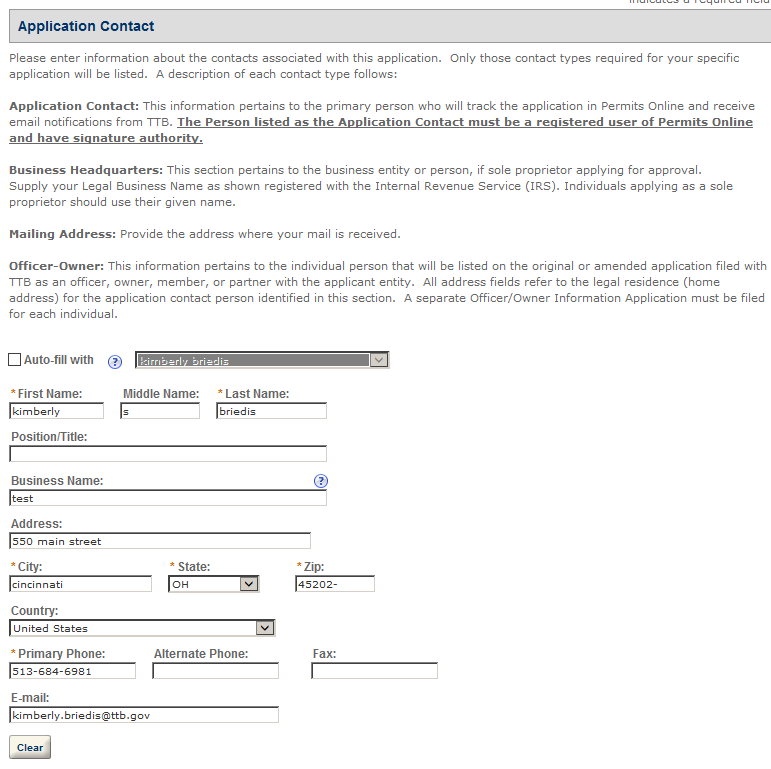 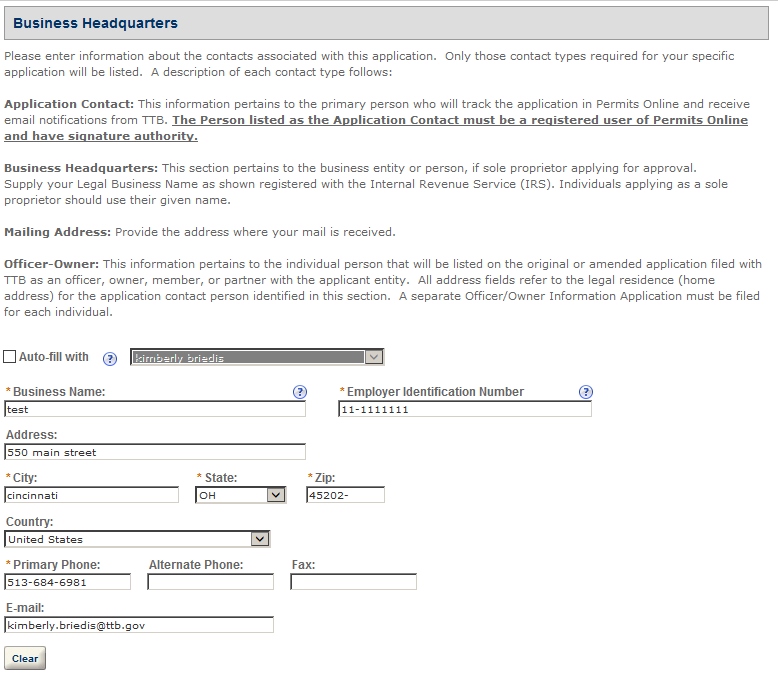 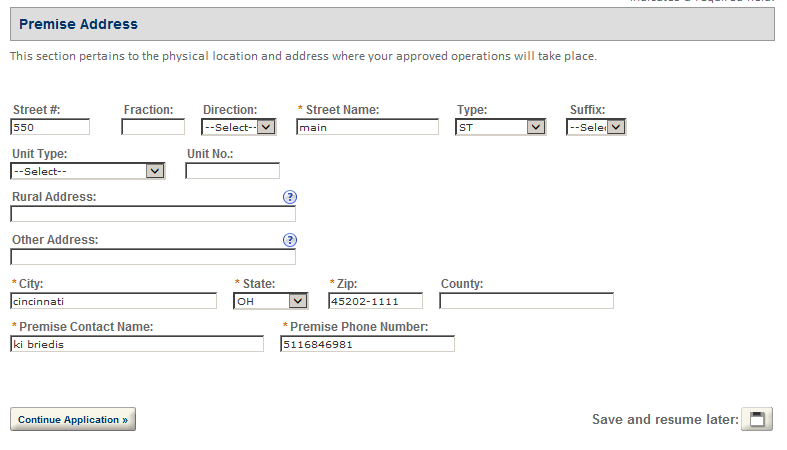 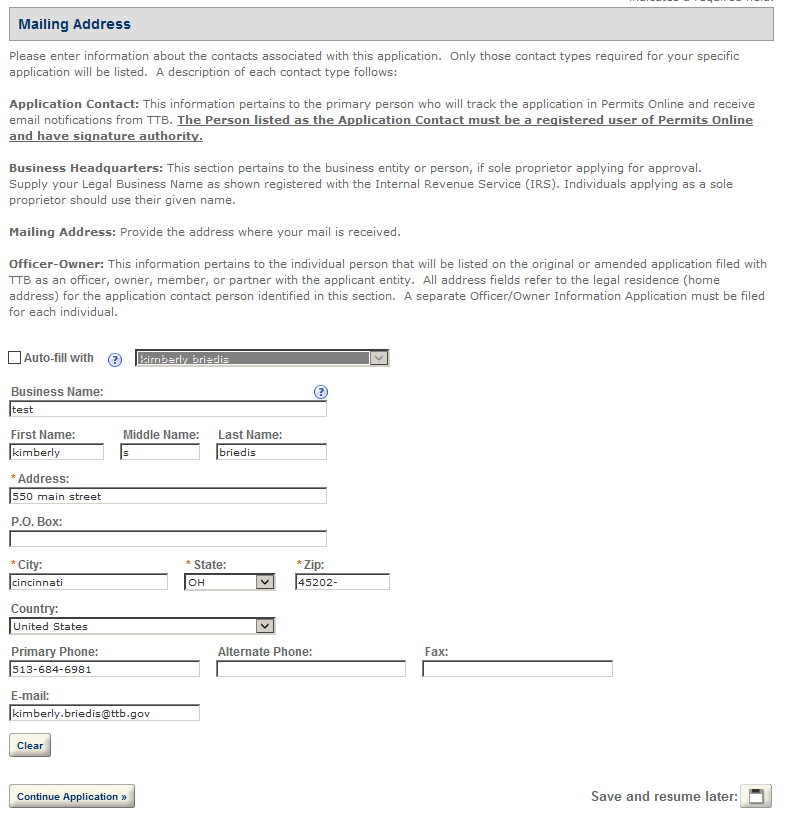 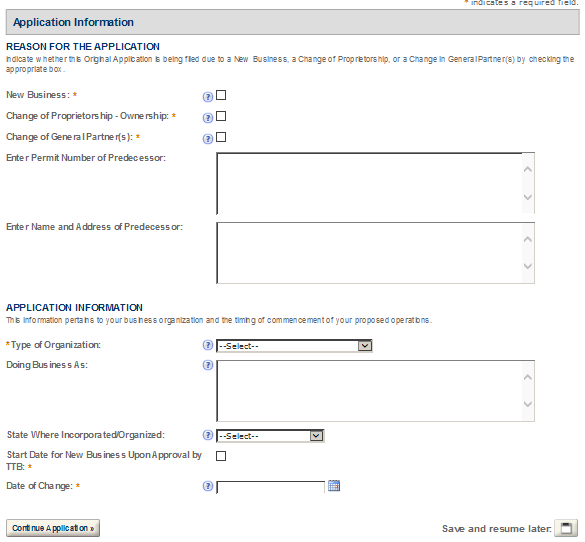 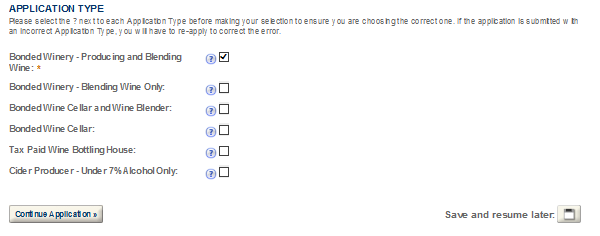 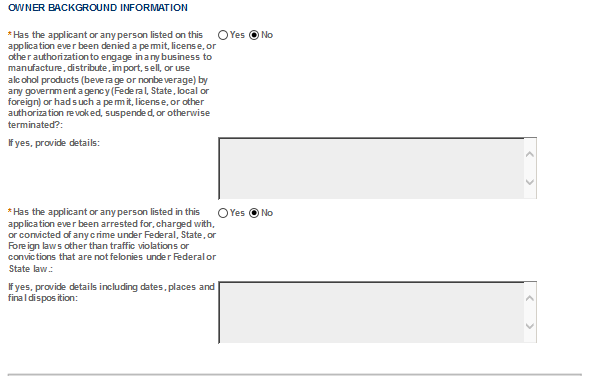 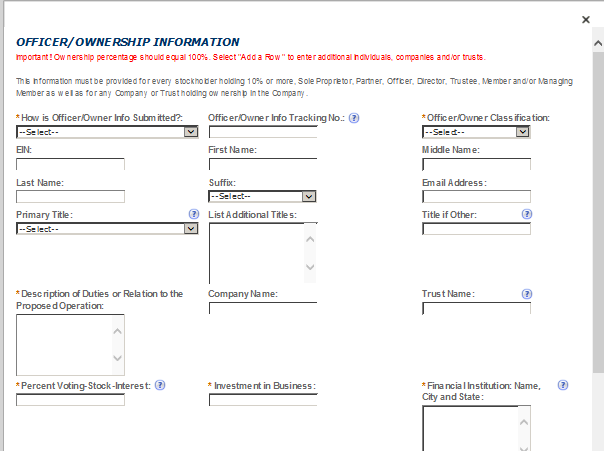 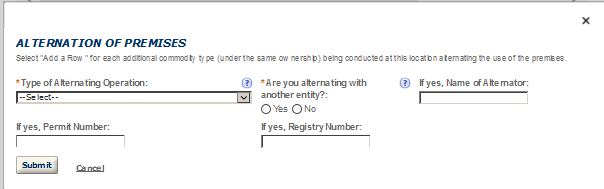 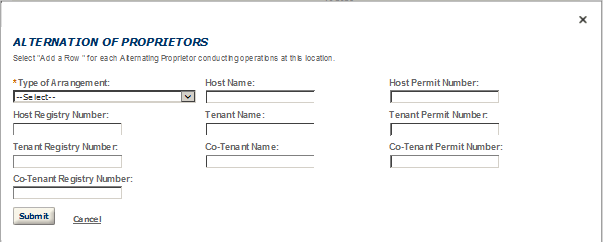 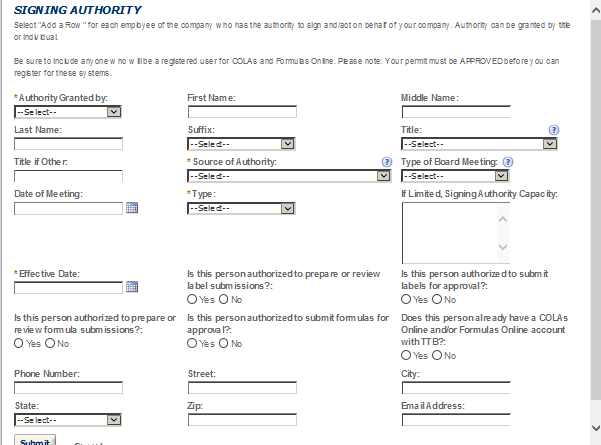 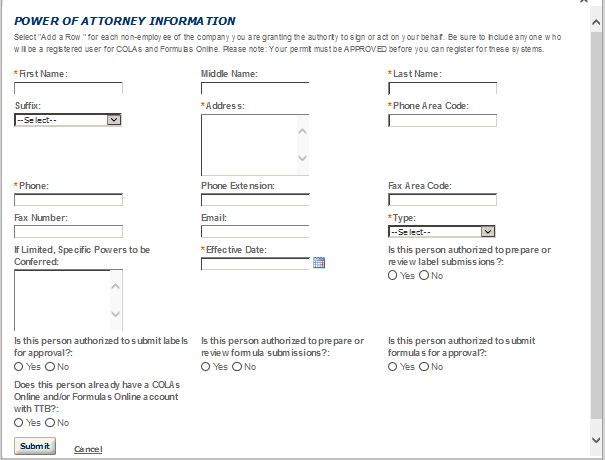 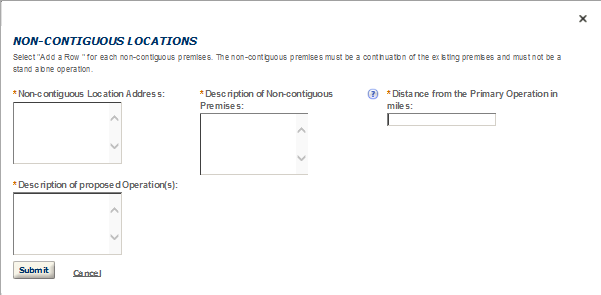 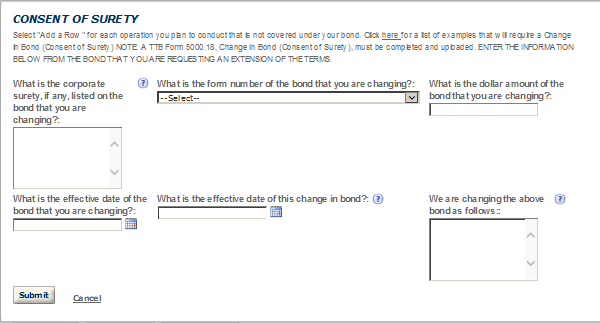 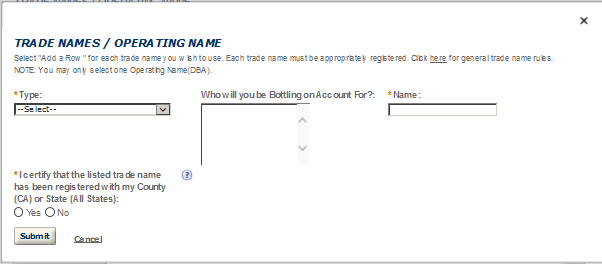 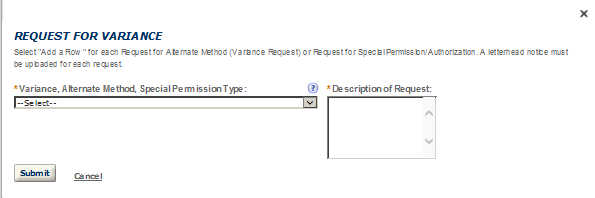 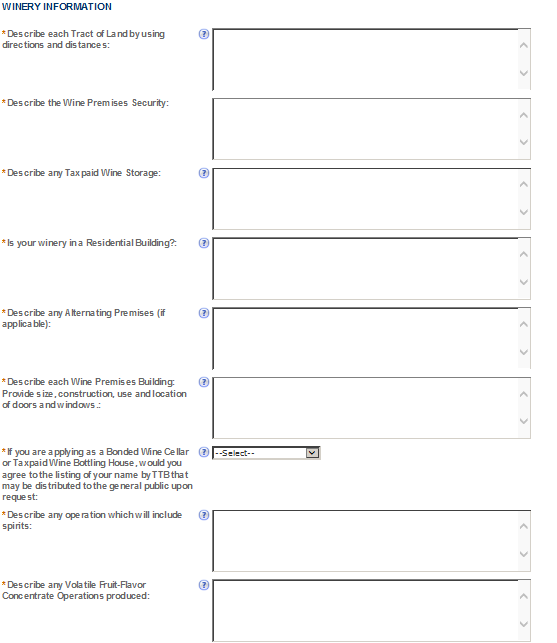 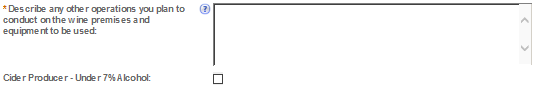 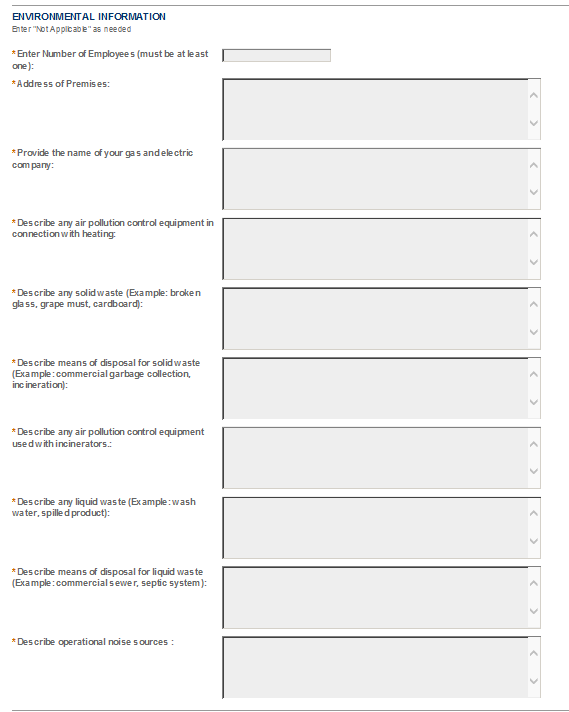 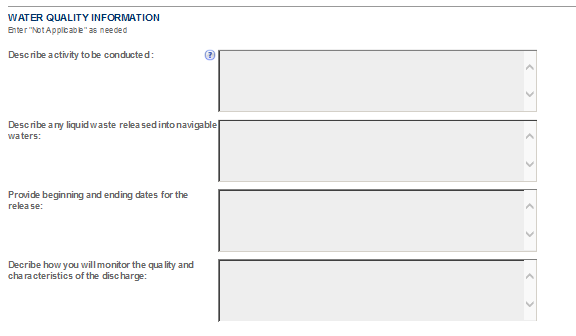 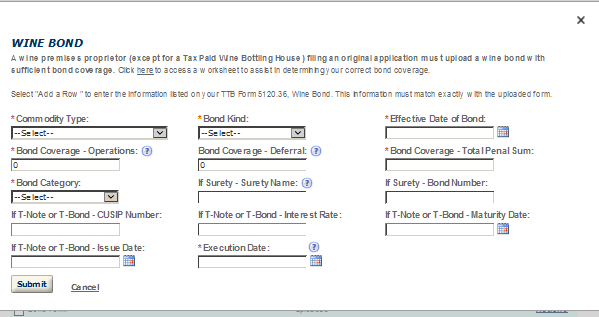 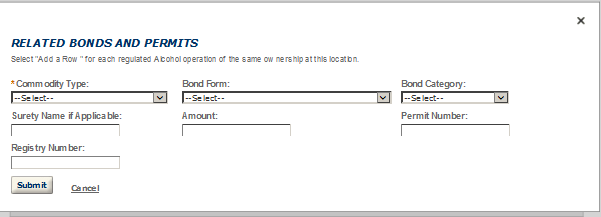 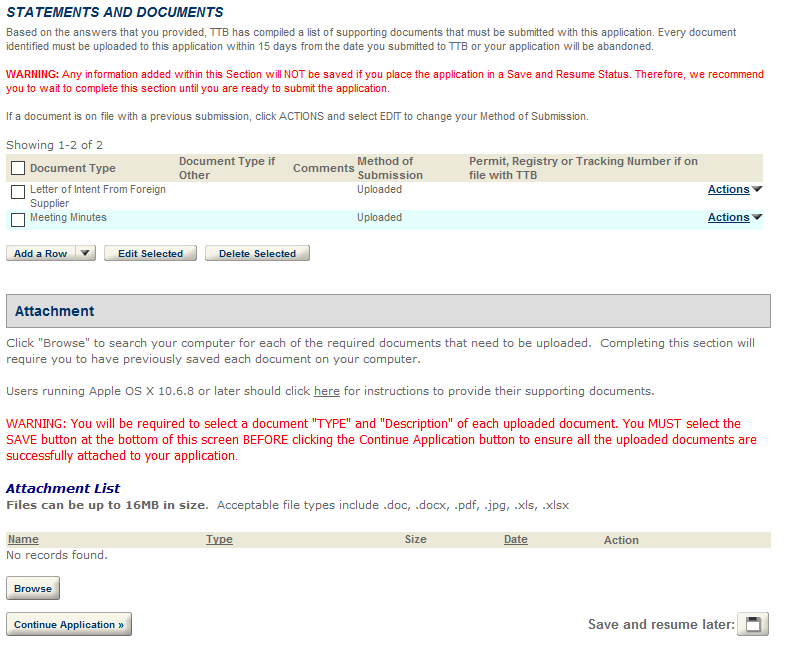 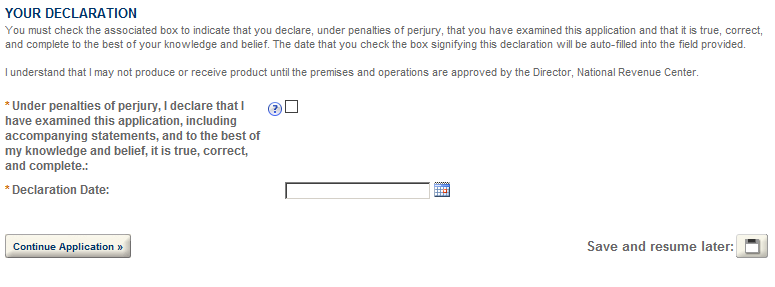 